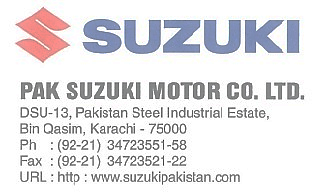 BALLOT PAPER FOR VOTING THROUGH POSTFor poll at the 40th Annual General Meeting of Pak Suzuki Motor Company Limited to be held on Tuesday April 18, 2023 at 09 :00 AM (PST) at Ramada Plaza Hotel Airport, Karachi  Designated email address of the Chairman at which the duly filled in ballot paper may be sent at comapany.secretary@paksuzuki.com.pk I/we hereby exercise my/our vote in respect of the following special resolutions through postal ballot by giving my/our assent or dissent to the following resolution by placing tick (√) mark in the appropriate box below:Name of shareholder/joint shareholder(s): Registered Address:Folio No., CDC Participant / Investor ID with sub-account No.Number of shares held CNIC, NICOP/Passport No.  (In case of foreigner)(Copy to be attached) Additional Information and enclosures (In case of representative of body corporates and corporations.)Additional Information and enclosures (In case of representative of body corporates and corporations.)Name of Authorized Signatory:CNIC, NICOP/Passport No.  (In case of foreigner) of Authorized Signatory - (Copy to be attached)Special ResolutionAgenda Item 4.To ratify and approve transactions conducted with the Related Parties for the year ended December 31, 2022 by passing the following special resolution with or without modification:“Resolved that the transactions conducted with the Related Parties as disclosed in the note 46 of the audited financial statements for the year ended December 31, 2022 and specified in the Statement of Material Facts under Section 134(3) be and are hereby ratified, approved and confirmed.”Agenda Item 5.To authorize the Board of Directors of the company to approve transaction with the Related Parties for the financial year ending December 31, 2023 by passing the following special resolution with or without modification:“Resolved that the Board of Directors of the company be and is hereby authorized to approve the transactions to be conducted with the related parties for the financial year ending December 31, 2023.”“Further resolved that these transactions by the Board of Directors shall be deemed to have been approved by the shareholders and shall be placed before the shareholders in the next Annual General Meeting for their formal ratification / approval.” I/we hereby exercise my/our vote in respect of above mentioned special resolutions through postal ballot by conveying my/our assent or dissent to the said resolutions by placing tick (√) mark in the appropriate box below: NOTES:Duly filled in postal ballot should be addressed to the Chairman of AGM at DSU-13, Pakistan Steel Industrial Estate, Bin Qasim, Karachi  or through email at: company.secretary@paksuzuki.com.pk to the company in business hours on or before April 17, 2023, i.e. one day before the AGM to be held on April 18, 2023 . Any Postal Ballot paper received after this date, will not be considered for voting; The signature on the Ballot Paper shall match with signature on the CNIC;This Postal Ballot paper containing the Special Resolutions to be passed at the AGM and is also available on the website of the Company i.e. www.suzukipakistan.com:Copy of CNIC, NICOP/Passport No. (In case of foreigner) should be enclosed with the postal ballot form;Postal Ballot paper should reach the Chairman on or before April 17, 2023. Signature on postal poll paper should match with signature on CNIC, NICOP/Passport (In case of foreigner); and Incomplete, unsigned, incorrect, defaced, torn, mutilated, over written ballot paper will be rejected._______________________________________________                                         Shareholder/Proxy holder Signature/Authorized Signatory                               Place:_______________(In case of corporate entity, please affix company stamp)                                    Date:_______________